 									Name: ____________________________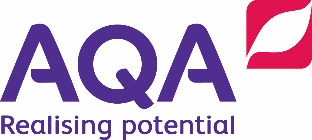 									Date: _____________________________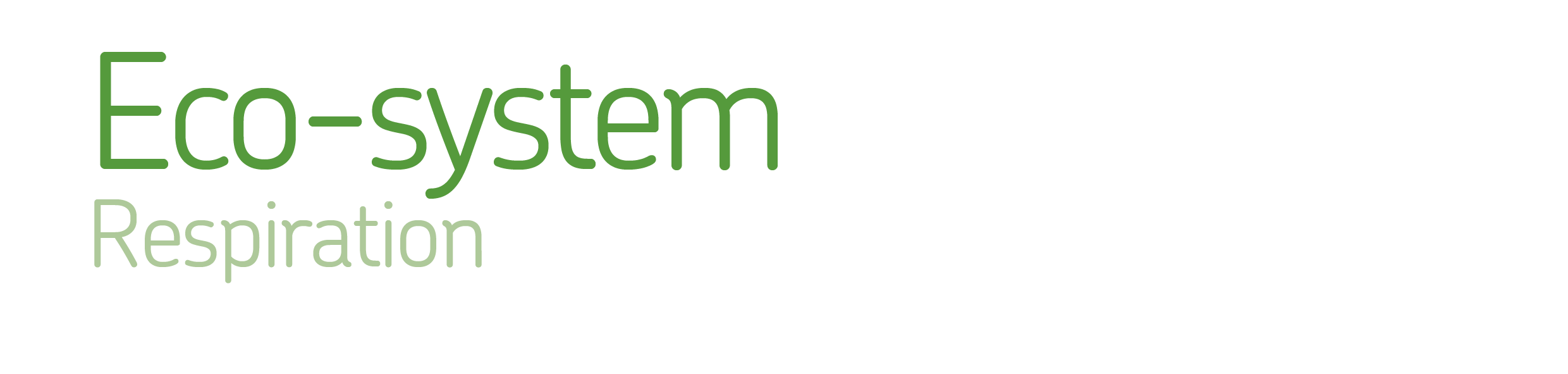    Use data from investigating fermentation with yeast to explore respiration.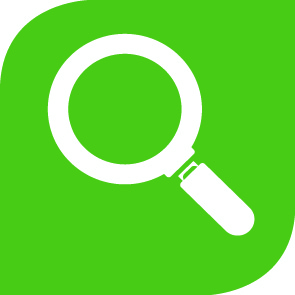 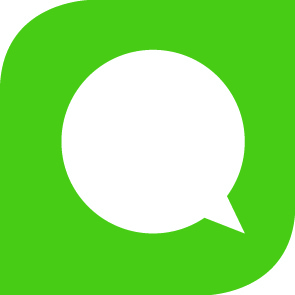 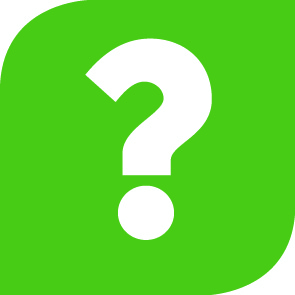 KnowKnowApplyApplyIdeasIdeasRespiration is a series of chemical reactions, in cells, that breaks down glucose to provide energy and form new molecules. Most living things use aerobic respiration but switch to anaerobic respiration, which provides less energy, when oxygen is unavailable.Use word equations to describe aerobic and anaerobic respiration.Respiration is a series of chemical reactions, in cells, that breaks down glucose to provide energy and form new molecules. Most living things use aerobic respiration but switch to anaerobic respiration, which provides less energy, when oxygen is unavailable.Explain how specific activities involve aerobic or anaerobic respiration.Respiration is a series of chemical reactions, in cells, that breaks down glucose to provide energy and form new molecules. Most living things use aerobic respiration but switch to anaerobic respiration, which provides less energy, when oxygen is unavailable.FactsFactsYeast fermentation is used in brewing and bread-making.Key wordsKey wordsAerobic respiration: Breaking down glucose with oxygen to release energy and producing carbon dioxide and water.Aerobic respiration: Breaking down glucose with oxygen to release energy and producing carbon dioxide and water.Anaerobic respiration (fermentation): Releasing energy from the breakdown of glucose without oxygen, producing lactic acid (in animals) and ethanol and carbon dioxide (in plants and microorganisms).Anaerobic respiration (fermentation): Releasing energy from the breakdown of glucose without oxygen, producing lactic acid (in animals) and ethanol and carbon dioxide (in plants and microorganisms).Anaerobic respiration (fermentation): Releasing energy from the breakdown of glucose without oxygen, producing lactic acid (in animals) and ethanol and carbon dioxide (in plants and microorganisms).ExtendSuggest how organisms living in different conditions use respiration to get their energy.Suggest how organisms living in different conditions use respiration to get their energy.Describe similarities and differences between aerobic and anaerobic respiration.